Publicado en Madrid el 18/01/2021 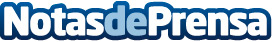 Alianza estratégica entre Supply Nexus y decide4AISupply Nexus y decide4AI firman una alianza para liderar la transformación digital en Supply ChainDatos de contacto:decide4AI (info@decide4ai.com)+34913758375Nota de prensa publicada en: https://www.notasdeprensa.es/alianza-estrategica-entre-supply-nexus-y Categorias: Madrid Logística E-Commerce Software Digital http://www.notasdeprensa.es